	Tisková zpráva Letní filmové školy Uherské Hradiště27. 7. 2018www.lfs.cz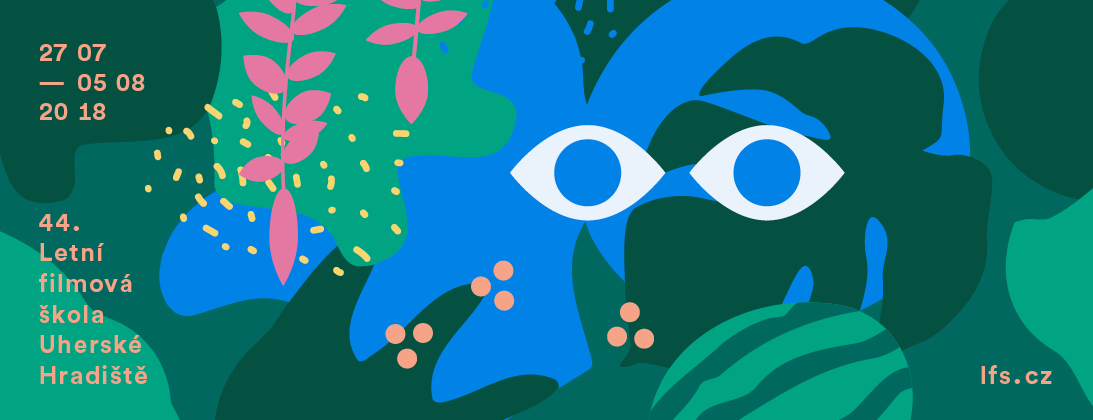 7. tisková zpráva 44. Letní filmová škola Uherské Hradiště začínáPrávě začíná festival Letní filmová škola Uherské Hradiště, který potrvá deset dní a ponese se ve víru oslav – 100 let výročí od narození Ingmara Bergmana, 100 let od vzniku Československé republiky, 120. výročí českého filmu a 130 let od narození F. W. Murnaua. Festival představí také méně známou tvorbu i nejzásadnější celovečerní díla Larse von Triera. Těšit se můžete i na muzikál, virtuální realitu, filmy hnutí Greek Weird Wave nebo snímky Jiřího (George) Voskovce, které natočil v zámoří. Z Velké Británie přijede jeden z nejslavnějších evropských režisérů, vítěz Zlaté palmy z Cannes, Zlatého lva z Benátek a držitel Řádu britského impéria Mike Leigh. Zástupkyní české kinematografie bude herečka Iva Janžurová. „Po celoroční práci našeho týmu nastal den D a mně je velkou ctí a radostí zahájit 44. Letní filmovou školu a přivítat první návštěvníky. Všem ze srdce přeji, aby si festival prožili přímo všemi smysly, objevili úžasné filmy, zažili krásná setkání a letošní ročník se tak zařadil mezi ty, na něž se vzpomíná i po letech,“ řekla ředitelka festivalu Radana Korená.Letní filmovou školu slavnostně zahájí v sobotu 28. 7. íránský režisér Bahman Ghobadi s filmem Želvy mohou létat. Na zakončení Letní filmové školy pak Robert Sedláček přiveze svoji novinku Jan Palach, kterou festivalovým divákům představí ve světové premiéře.V Uherském Hradišti už je kromě Bahmana Ghobadiho i zástupce chilské kinematografie Alejandro Fernández Almendras.„Alejandro Fernández Almendras patří ke klíčovým tvůrcům současného jihoamerického filmu a jeho snímky zkoumají život na chilském venkově, stejně jako obecné otázky viny a trestu, spravedlnosti a nespravedlnosti. Letní filmová škola představí jeho kompletní filmografii, včetně aktuálního českého akcentu,“ řekl Jan Jílek, hlavní dramaturg Letní filmové školy.Pořadatel Letní filmové školy, Asociace českých filmových klubů, připomene v sekci AČFK uvádí svoji distribuční činnost a představí novinky chystané pro podzim 2018. Premiéru bude mít na Letní filmové škole i Projekt 100, který se letos bude věnovat muzikálovému žánru. V sekci LFŠ uvádí pak budou mít sami diváci možnost zvolit film, který Asociace do kin uvede v lednu příštího roku. Letos podruhé představí Letní filmová škola společně s Be2Can Distribution v sekci Be2Can Starter (loni Letní festivalové echo) špičkové festivalové snímky z Berlína, Benátek a Cannes. Východní přísliby jsou zbrusu novou programovou sekcí LFŠ, jež nabídne novinky z hrané tvorby zemí tzv. východního bloku. Diváci se mohou těšit na snímky ze střední a východní Evropy, pobaltských zemí či Ruska. Tradičně silné zastoupení má na Letní filmové škole kinematografie polská, kterou bude osobně zastupovat režisér Andrzej Jakimowski. V Uherském Hradišti uvede svoji kompletní celovečerní filmografii.Svůj prostor na Letní filmové škole bude mít v úterý 31. července i mezinárodní projekt filmové výchovy CinEd, který zdarma pomocí webové platformy www.cined.eu zpřístupňuje evropské filmy školám, žákům a studentům ve věku 6 – 19 let a jehož českým partnerem je Asociace českých filmových klubů. Tématem celodenního semináře bude snímek Modrý tygr, který je jako první český zástupce nově zařazen do evropské kolekce filmů programu CinEd. Film a k němu vytvořené pedagogické nástroje budou sloužit učitelům filmové a audiovizuální výchovy po celé Evropě. Součástí semináře bude projekce snímku za účasti režiséra Petra Oukropce, workshop Modré tygrování pro malé diváky a vzdělávací seminář pro pedagogy a jiné zájemce, kde bude představen i rozsáhlý pedagogický materiál k filmu Modrý tygr. Seminář je akreditován MŠMT a je zdarma. Podmínkou je pouze registrace na stránkách www.cined.cz.innogy letní kino na Masarykově náměstí se i letos stane dějištěm dvou velkých koncertů, které Letní filmovou školu orámují. V sobotu 28. července vystoupí díky podpoře hlavního partnera innogy David Koller a na závěr Filmovky, v sobotu 4. srpna se návštěvníci mohou těšit na Barboru Polákovou. Oba koncerty se konají zdarma pro akreditované i veřejnost. Doprovodné akce na Letní filmové škole Uherské Hradiště okoření sobotní procházka s Josefem Somrem po filmových lokacích filmu Žert i site specific projekce filmu The Nagano Tapes u letadla, kterým hokejisté cestovali z olympijských her v roce 1998. Velkým zážitkem budou jistě i dvě představení souboru Cirk La Putyka, který se věnuje žánru nový cirkus a který v srdci Slovácka vystoupí vůbec poprvé. V prodeji jsou stále akreditace na jakýkoli počet dnů i balíčky po 6 nebo 12 vstupech.Celý program naleznete na www.lfs.cz.Hlavní pořadatel: Asociace českých filmových klubů, z. s. Hlavní partneři: innogy, Město Uherské HradištěFinanční podpora: Ministerstvo kultury ČR, Státní fond kinematografie, Zlínský kraj, Česko-polské fórum, Velvyslanectví Spojených států amerických, Velvyslanectví ŠvédskaPartner: Mobil.cz Partneři sekce Virtuální realita: Jeden svět, Asociace virtuální a rozšířené realityHlavní mediální partneři: Česká televize, Respekt, Radio 1, Radio Vltava, Radio WaveMediální partneři: ČSFD, Full Moon, Proti šedi, NaFilmu.cz, A2, 25fps, Studenta, Kinema.sk, Scena.cz, NEWTON MediaRegionální mediální partneři: Televize TVS, Dobrý den s Kurýrem, Slovácký deník, ČRo Zlín, Radio Zlín, Rádio ROCK MAX, inZlinOficiální cider: KingswoodPartner herního doprovodného programu: MindokOficiální dodavatel vína: Sdružení slováckých vinařůOficiální partner komunikace: DATPartner techniky: RepasPointOficiální dopravce: LEO ExpressSpolupráce: CinEd, Národní filmový archiv, Slovenský filmový ústav, Asociace slovenských filmových klubů, Audiovizuálny fond, Kreativní Evropa MEDIA, Dánské velvyslanectví, Danish Arts Foundation, Velvyslanectví Chilské republiky, Goethe Institut, Univerzita Palackého v Olomouci, Be2Can Distribution, KineDok, iShorts, mmcité, Ackee, ISIC, Capsa, EPAVA Olomouc, Plakát s.r.o., Univerzita Tomáše Bati ve Zlíně, Zlín Film Festival, Zlín Film Office, Městská kina Uherské Hradiště, Klub Kultury Uherské Hradiště, Aquapark Uherské Hradiště, Sběrné suroviny Uherské Hradiště, Park Rochus, Krajinka zdravé výživy, Koma Modular, Free Cinema, Polský institut Praha, Časopis HOST, Slovácké muzeum v Uherském Hradišti, Slovácké létoOficiální stránky Letní filmové školy: www.lfs.cz  www.facebook.com/filmovekluby         https://www.facebook.com/letnifilmovaskola/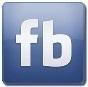 Pro více informací, prosím, kontaktujte:Lenka HorákováTisková mluvčí a PRlenka.horakova@acfk.cztel.: 775 936 253www.acfk.czwww.lfs.czwww.projekt100.cz